Arte de comer bem 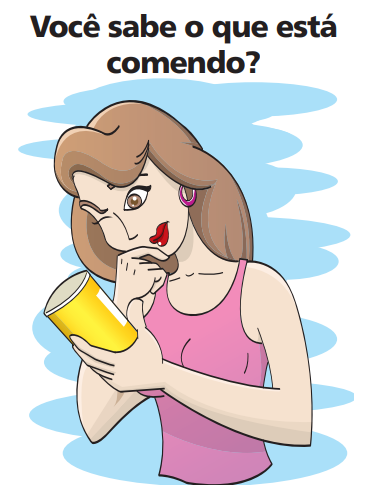 Os impactos da mudança dos rótulos dos alimentosA Anvisa (Agência Nacional de Vigilância Sanitária) aprovou uma nova rotulagem nutricional para alimentos embalados, nesta quarta-feira (7/10). O objetivo é ajudar o consumidor a ter informações mais claras sobre o que está presente em cada produto e, assim, escolher os mais saudáveis, evitando substâncias críticas se consumidas em excesso. Principais mudanças (3) A maior mudança foi a criação de uma rotulagem nutricional na frente do produto. Uma pequena lupa mostra se o alimento tem alto teor de sódio, gordura saturada ou açúcar. 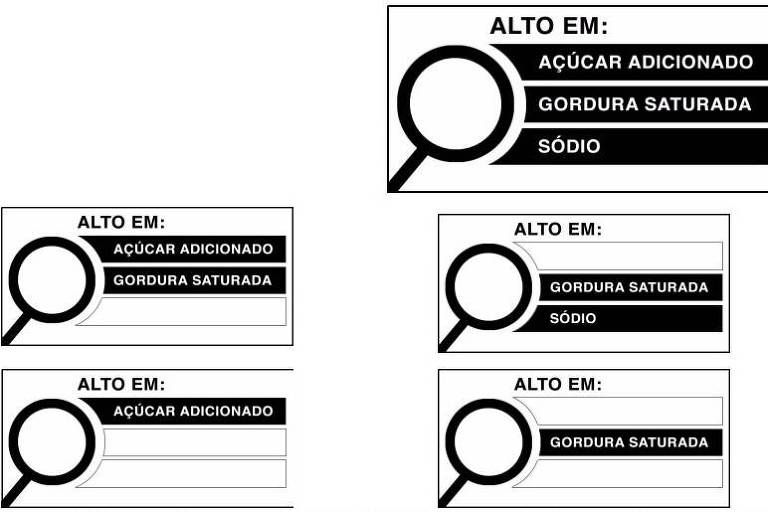 (4) O rótulo do alimento é uma forma de comunicação entre os produtos e os consumidores. Vejam algumas informações que sempre devem estar presentes nos rótulos e são importantes que você as identifique:(5) Lista de Ingredientes: Informa os ingredientes que compõem o produto. A leitura dessa informação é importante porque o consumidor pode identificar a presença de termos, como açúcar, sacarose, glicose, ou outros tipos de açúcar, como a dextrose.(6) Origem: Informação que permite que o consumidor saiba quem é o fabricante do produto e onde ele foi fabricado. São informações importantes para o consumidor saber qual a procedência do produto e entrar em contato com o fabricante se for necessário.(7) Prazo de Validade: Os produtos devem apresentar pelo menos o dia e o mês quando o prazo de validade for inferior a três meses; o mês e o ano para produtos que tenham prazo de validade superior a três meses. Se o mês de vencimento for dezembro, basta indicar o ano, com a expressão “fim de...... “ (ano).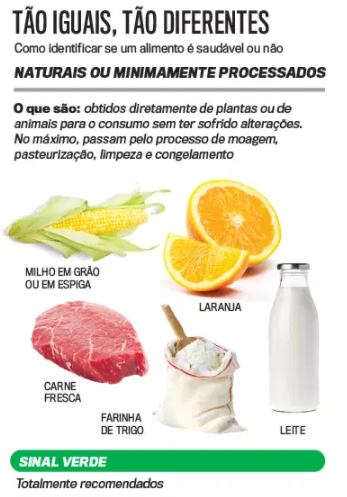 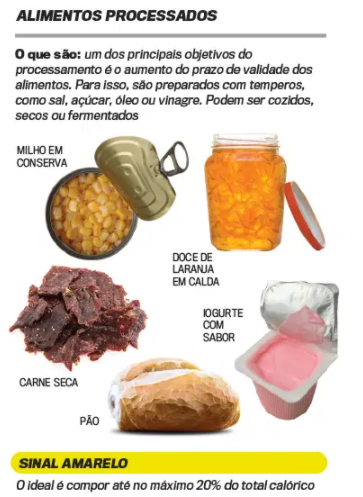 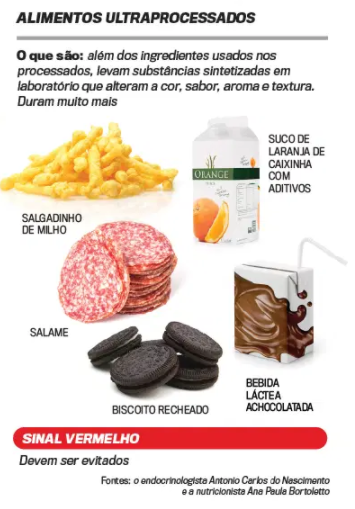 PROPOSTA: 	Escreva o que você entendeu sobre cada parágrafo e sobre os quadros na tabela a seguir: 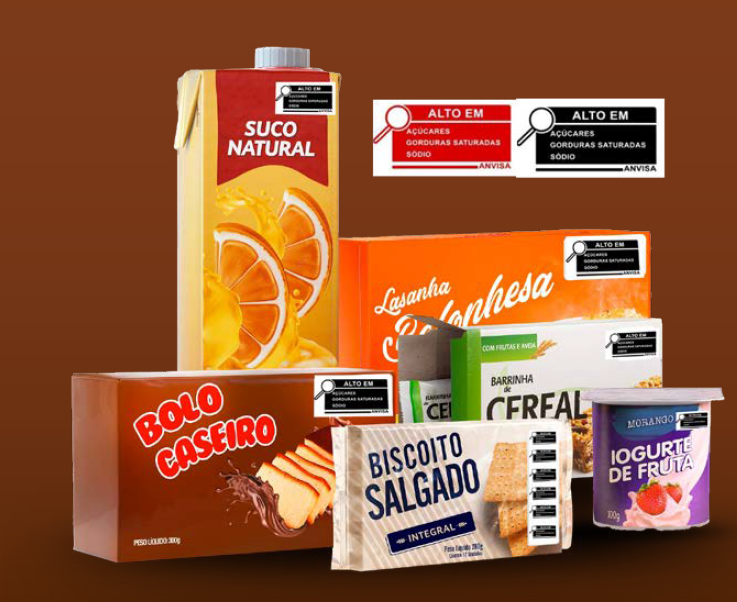 Título Parágrafo 1Parágrafo 2Parágrafo 3Parágrafo 4Parágrafo 5Parágrafo 6Parágrafo 7Tão iguais, tão diferentesAlimentos processadosAlimentos ultraprocessados